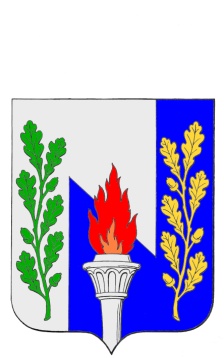 Тульская областьмуниципальное образование рабочий поселок ПервомайскийЩёкинского районаСОБРАНИЕ ДЕПУТАТОВРЕШЕНИЕ          От  «26»февраля  2020 года                                    № 12-49О передаче органами местного самоуправления муниципального образования рабочий поселок Первомайский Щекинского района осуществления части полномочий по решению вопросов местного значенияВ целях обеспечения реализации государственной программы Тульской области «Формирование современной городской среды в Тульской области», руководствуясь Федеральным законом от 06.10.2003 № 131- ФЗ «Об общих принципах организации местного самоуправления в Российской Федерации», на основании Устава муниципального образования рабочий поселок Первомайский Щекинского района Собрание депутатов муниципального образования рабочий поселок Первомайский Щекинского района РЕШИЛО:1. Передать муниципальному образованию Щекинский район на 2020 год осуществление части полномочий по решению вопроса местного значения по организации благоустройства территории поселения  в части реализации проектов государственной программы Тульской области «Формирование современной городской среды в Тульской области» на территории муниципального образования рабочий поселок Первомайский Щекинского района.2. Главе муниципального образования рабочий поселок Первомайский Щекинского района заключить в установленном порядке с муниципальным образованием Щекинский район соглашение о передаче осуществления полномочий по решению вопроса местного значения по организации благоустройства территории поселения в части реализации проектов государственной программы Тульской области «Формирование современной городской среды в Тульской области» на территории муниципального образования рабочий поселок Первомайский Щекинского района.3. Реализация полномочия, указанного в п.1 настоящего Решения осуществляется за счет межбюджетных трансфертов, предоставляемых из бюджета муниципального образования рабочий поселок Первомайский Щекинского района в бюджет муниципального образования Щекинский район.4. Опубликовать настоящее решение в информационном бюллетене «Первомайские вести» и разместить на официальном сайте муниципального образования рабочий поселок Первомайский Щекинского района. 5. Решение вступает в силу со дня официального опубликования.Глава муниципального образования рабочий поселок ПервомайскийЩекинского района                                                              М.А. Хакимов